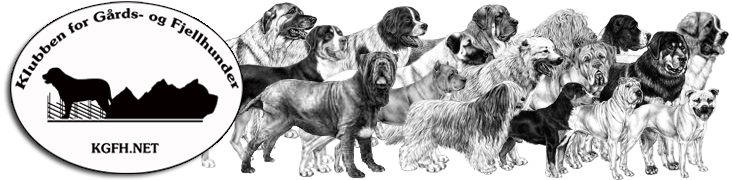 INNKALLING TILGENERALFORSAMLINGKlubben for Gårds- og FjellhunderFredag 27 Juni 2014 kl. 18.00 Marchè Sør LierSt. Halvardsvei 1, 3414 Lier.Til behandling foreligger:Godkjenne innkallingValg av møteleder, 3 personer til tellekorps, og 2 personer til å undertegne protokollenÅrsberetning 2013Regnskap 2013Handlingsplan 2014Innkomne saker og saker fremlagt av styret. Valg1.	Klubben for Gårds- og Fjellhunder,   ÅRSBERETNING FOR 2013.STYRET 2013Styret har bestått av følgende personer;Formann:		Jahn Geir WikNestleder:		Trine GustavsenKasserer:		Cindy AndersenStyremedlem:		Linda HansenStyremedlem:		Kari PaaskeStyremedlem:                      Lennart EricssonStyremedlem:                      Kristine HuberVaramedlem:		Lisbet AarumVaramedlem:		Kari TerjesenRevisor:		                Guro Fossen SchlytterVara revisor;		Monica LahaugVIRKSOMHET:Styret har i 2013 jobbet en del videre med web sider til klubben. Engasjementet på Facebook og web sider er ikke så stor, men vi forsøker å legge ut relevante ting der gjennom året.Klubben har startet arbeidet med Ras for klubbens raser. Noen er levert, andre jobbes det med, og for noen raser må vi engasjere hjelp utenfor klubben for å få ferdig.Klubbens utstilling i Drammen ble et vellykket arrangement også i 2013, hvor vi fikk et greit overskudd. ( se regnskap )Videre jobber vi med 3 dagers utstilling i 2014, spesial utstilling i forbindelse med Europa utstilling 2015 samt påske utstillingen som vi håper skal bli en stor suksess fra 2015.Regnskap 2013:  ( regnskap er på klubbens nettside www.kgfh.net )Handlingsplan 2014Gjennomføre utstillingen i Drammen 22-23-24 augustFortsette planlegging av spesial utstilling samt Påskeutstilling fra 2015Fortsette arbeidet med RAS som skal leveres NKK.Fortsette jobbe tett med medlemmer via email, Facebook .  Videre utvikling av web sider.lage ny informasjons brosjyre, samt rollups på resterende raser (settes på vent inNTilL alle Ras er ferdige)Frist for innkomne forslag 13 juni 2014kgfh@klubb.nkk.noom det kommer flere innkomne forslag publiseres dette på klubbens web siderInnkomne saker og saker fremlagt av styret. innkomne forslag: 1) innkomne forlag nye kandidater for valg til verv i styret, Mona Kopperud                    ( Napolitansk Mastiff ), Siri Borch ( Shar Pei ), Simen Helliksen ( Grosser )2)Innkommet forslag fra Lisbet Aarum: At det skal være lov ha med seg fullmakt fra medlemmer for å stemme Årsmøtet.3)Innkommet forslag fra Lisbet Aarum: At man godtar forhånds stemmer.4)Innkommet forslag fra Trine Gustavsen og Jahn Geir Wik: At det skal ikke være flere en 2 fra samme rase i styret i samme periode. Revisorer regnes ikke.5)Innkommet forslag fra Trine Gustavsen og Jahn Geir Wik: At hvert medlem kan ikke stemme med mer en 1 fullmakt.6)Innkommet forslag fra Trine Gustavsen og Jahn Geir Wik: Siden vi er en mangerasers klubb- ser vi – sett i lys av dagens situasjon det umulig å kreve at klubben skal ha eget avlsråd. Men forventer at medlemmene følger NKK`S til enhver tid etiske retningslinjer for avl.ValgFormann:		Jahn Geir Wik ( på valg ) tar gjenvalg 2 årNestleder:		Trine Gustavsen ( ikke på valg )Kasserer:		Cindy Andersen ( på valg ) tar gjenvalg 2 årStyremedlem:		Linda Hansen ( ikke på valg )Styremedlem:		Kari Paaske ( på valg ) tar ikke gjenvalgStyremedlem:                      Lennart Ericsson ( på valg ) tar ikke gjenvalgStyremedlem:                      Kristine Huber ( ikke på valg )Varamedlem:		Lisbet Aarum ( på valg ) tar gjenvalgVaramedlem:		Kari Terjesen ( på valg ) tar gjenvalgRevisor:		                Guro Fossen Schlytter ( tar gjenvalg 1 år )Revisor;		                Monica Lahaug  ( tar gjenvalg 1 år )